     ISTITUTO COMPRENSIVO STATALE “IL MILIONE”Scuola dell'Infanzia – Primaria – Secondaria di 1° gradoVia Caleffi 1/b – 46029 Suzzara ( MN )0376/531848 – 0376/507980mnic82400c@istruzione.itwww.icsilmilione-suzzara.gov.itPIANODIDATTICO PERSONALIZZATOPER  ALUNNISTRANIERI Alunno ______________________________________________Classe ______         Scuola______________________________________                            compilato nell’anno scolastico 20 	/ 20  	IL PROFILO:  STORIA SCOLASTICA,  COMPETENZE LINGUISTICHE  E DISCIPLINARI   DATI ANAGRAFICICognome e nome …………………………………………………………………………………Sesso …………………..Data di nascita ………………………….. Luogo di nascita …………………………………………………………. Nazionalità …………………………………………………  Data di immigrazione ……………………………………....Scuola di provenienza ……………………………………………………………………………………………………….……………………………………………………………………………………………………………………………… Domicilio …………………………………………………………………Telefono ……………………………………....   NOTIZIE SULLA FAMIGLIAPadre …………………………………………………………………..  ……….. ……………………………………..(Cognome e nome)                                                          (anni)              (attività svolta)                                                                                                                                         Madre …………………………………………………………………..  ……….. ……………………………………..                                  (Cognome e nome)                                                          (anni)              (attività svolta)                                                                                                         Fratelli …………………………………………………………………..   ……….. …………………………………….(Cognome e nome)                                                          (anni)              (attività svolta)…………………………………………………………………..  ……….. ……………………………………..(Cognome e nome)                                                          (anni)              (attività svolta)…………………………………………………………………..  ……….. ……………………………………..(Cognome e nome)                                                          (anni)              (attività svolta)PERCORSO SCOLASTICO SVOLTO FINO AL MOMENTO DELL’EMIGRAZIONE- Ha frequentato la scuola dell’obbligo per  n. …… anni in …………………………………………………- Conosce la lingua italiana      SI                  NO                POCO- Oltre alla lingua parlata in famiglia conosce la/le lingua/e ………………………………………………    RILEVAZIONE DELLE COMPETENZE   a cura del Consiglio di classe    Competenze possedute dall’alunno e rilevate mediante test d’ingresso:                                                   GRIGLIA PER LA RILEVAZIONE DELLE COMPETENZE IN L2Tabelle di G. Favaro e P. BalboniContrassegnare tutte le voci relativamente ai periodi Inizio e Fine anno scolasticoLivello	I /F	Ascoltare	I /F	ParlareLivello    Non presta ascolto.                                	   Attraversa la fase di“Silenzio”0Ascolta e risponde a:Può produrre, a volte, paroledella L1Usa espressioni formate da:domande del tipo si/nouna sola parolaLivellodomande “chiuse"brevi frasi e formule1prodotte per imitazione.principianteAscolta ed esegue:comandiistruzioni semplici relative  alla vitadella classeAscolta ed esegue comandi erichiama l’attenzione.pone semplici domande.Indica e denomina oggetti,istruzioni più complessepersone, luoghi, ecc.Risponde a domande “aperte”Inizia a produrre semplicifrasi, anche se scorrette nellaLivelloforma.2minimoPrende la parola nelleInterazioni informali con i pari(riferite alle attivitàquotidiane)Partecipa a sempliciconversazioni a livello digruppo.Livello3Ascolta e comprende parte dellinguaggio dei pari e dellecomunicazioniNecessita di aiuto più ridotto nellacomprensione ed esecuzione deicompiti.Può riferire fatti edesperienze personali.Riesce a prendere la parolain classe su argomenticonosciuti.Inizia a variare registrominimoComincia a seguire spiegazione elezioni più complesse relative allediverse discipline (aiutato dadispositivi di facilitazione).linguistico a seconda degliinterlocutori.Inizia a usare termini elinguaggio settoriale riferitoalle discipline (su stimolo didomande).Livello4di baseNessuna difficoltà nellacomprensione del linguaggio deipari e riferito alle situazioniinformali.Comprende, senza aiuto, consegne,indicazioni, istruzioni relative allavita della scuola.Segue lezioni e spiegazioni relativealle varie discipline, mapermangono difficoltà dicomprensione.Piuttosto fluente nellacomunicazione informalecon i pari e con gli adulti.Presenta difficoltà negli usipiù formali della lingua.Usa  termini e linguaggiosettoriale (delle discipline)ma continua ad averebisogno di sollecitazioni,domande e forme difacilitazione.Livello	I /F	Leggere	I /F	ScrivereLivello0     Non riconosce le lettere                       	      	 Non copiaLivelloRiconosce le lettere.Riconosce             parole             perdiscriminazione visiva.Copia.Scrive parole conosciute permemorizzazione.1Decodifica           parole           senzaScrive parole conosciute sottocomprenderne il significato.dettatura (pur non essendoLegge      e      comprende      paroleconoscitive.accurato dal punto di vistaortografico)Legge e comprende semplici frasi.Si   interroga   sul   significato   delleScrive spontaneamente parole esemplici frasi relative a situazioniLivelloparole sconosciuteconosciute (anche con difficoltàortografiche).2Legge e comprende testi semplici ditipo narrativo informativo.Scrive brevi didascalie perimmagini note.Scrive elenchi.Scrive dati personali.Scrive spontaneamente brevi testi,pur presentando errori e incertezzeLivelloInizia  a  leggere  testi  semplificatirispetto a:3relativi   a  discipline,   ma  richiedeforme di aiuto e facilitazione per laloro comprensione.- vocabolario- punteggiatura- ortografia- nessi grammaticaliLivelloLegge   e   comprende   un   numero   piùvasto    di    testi    di    tipo    narrativo    eScrive spontaneamente brevi testiper scopi diversi:4informativo (anche non semplificati).Affronta    testi    per    lo    studio    con   ilsupporto di  facilitazioni (parole  chiave,griglie di domande, schemi ecc.)- messaggi personali- testi informativi- risposte a domande riferite allediverse disciplineOSSERVAZIONE DEL COMPORTAMENTO  RELAZIONALE E LINGUISTICO (in base alla griglia precedente)        L’alunno si trova nei seguenti livelli di apprendimento della lingua italiana                                             Livello           Livello           Livello          Livello           LivelloASCOLTARE                          0                      1                     2                   3                   4PARLARE                               0                      1                     2                   3                   4LEGGERE                               0                      1                     2                   3                   4SCRIVERE                              0                      1                     2                   3                   4Punti di forza emersi nell’osservazione:parziale conoscenza della lingua italianamotivazione  all’apprendimento………………………………..Punti critici da supportare e/o indagare con interventi individualizzati:mancata conoscenza della lingua italianaetà superiore a quella dei compagni di classecultura d’origine che impedisce di adeguarsi alle attività scolasticheaiuto lavorativo all’interno della famigliascarsa motivazione all’apprendimentodifficoltà a seguire le regole della scuolaproblemi disciplinari……………………………………   2. ELABORAZIONE DEL PDPDiscipline che l’alunno è in grado di seguire:……………………………………………………………………………………………………………………………………………………………………………………………………………………………………………………………………………………………………………………Discipline che l’alunno non è in grado di seguire:..............................................................................................................................................................................................................................................................................................................................Discipline (n° ore) che l’alunno è impossibilitato a seguire, in quanto è impegnato a frequentare il Laboratorio linguistico di alfabetizzazione:……………………………………………………………………………………………………………………………………………………………………………………………………………………………………………………………………………………………………………………Modalità di intervento in attoDiscipline   - Obiettivi minimi di apprendimentoEventuali strumenti compensativi e/o misure dispensative adottate________________________________________________________________________________________________________________________________________________________________________________________________________________________________________________Modalità  di verifica  Verifiche brevi Verifiche strutturate Verifiche concordate Verifiche con mediatori didattici (parole-chiave, immagini, mappe…) Verifiche con decodifica della consegna Verifiche informatizzate Verifiche con tempi più lunghiTesti e materiale di L2Le attività di alfabetizzazione  (livello …………..) si sono svolte:fino a due ore a settimana                                   più di due ore a settimana (n°…… ore)individualmentenel gruppo Il  Consiglio di classeCondiviso e approvato con delibera del Consiglio di Classe in data ……….. come da verbale.Data, ……………………… I genitori:_____________________________		Il Dirigente____________________                  _____________________________SIRILEVAZIONE DEI PRE-REQUISITIPOCONOE’ in grado di ordinare sequenze con relazioni di causa/effettoSa classificare, seriare, fare calcoli matematiciComprende la lingua italiana parlata Comprende la lingua italiana scrittaSa scrivere il nostro alfabetoComprende lingue comunitarie diverse dall’italiano (francese e inglese).Programmazione mirata e calibrata sugli obiettivi minimi           Apprendimento cooperativo in attività a piccoli gruppi   Azioni di  tutoraggioColloqui individuali con i genitori con l’aiuto di mediatori culturaliUso di glossari e mediatori didattici durante le prove orali e scritte (mappe mentali, schemi…)Uso di materiale semplificato o facilitatoUso del vocabolario multilinguisticoAltro…………………………………………………………………………………………….ITALIANOLINGUA INGLESEII LINGUA:……STORIA/GEOGRAFIAMATEMATICA/SCIENZEEDUCAZIONE ………………………AUTORETITOLOEDITOREInterventi eseguiti da:Educatore professionale Insegnante della classe in ore aggiuntiveInsegnante della scuola nel laboratorio di alfabetizzazione   Insegnante della classe nell’ora di AA.Esperto esterno (periodo…………………..)DISCIPLINAFIRMAItalianoStoria/ geografiaMatematica e scienzeIngleseII lingua stranieraTecnologiaArte e immagine MusicaReligioneScienze motorie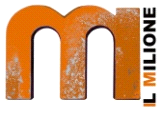 